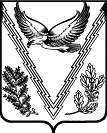 СОВЕТ КУБАНСКОГО СЕЛЬСКОГО ПОСЕЛЕНИЯ  АПШЕРОНСКОГО РАЙОНАчетвертого созываРЕШЕНИЕот 14.02.2020                                                                                   №22станица КубанскаяОб утверждении Прейскуранта гарантированного перечня услуг по погребению,  оказываемых на территории Кубанского сельского поселения Апшеронского района	В соответствии с Федеральным законом   от 12 января 1996 года №8-ФЗ «О погребении и похоронном  деле»,  законом  Краснодарского  края  от  4 февраля 2004 года № 666-КЗ «О погребении и похоронном деле в Краснодарском крае», подпунктом 28 пункта 2 статьи 26 Устава Кубанского сельского поселения Апшеронского района, Совет Кубанского сельского поселения р е ш и л:	1. Утвердить Прейскурант гарантированного перечня услуг по погребению, оказываемых на территории Кубанского сельского поселения Апшеронского района (приложение).	2. Решение Совета Кубанского сельского поселения Апшеронского района от 14 февраля 2019 года № 174 «Об утверждении  Прейскуранта гарантированного перечня услуг по погребению, оказываемых на территории Кубанского сельского поселения Апшеронского района» считать утратившим силу.	3. Администрации Кубанского сельского поселения Апшеронского района (Ембулаева) разместить  данное решение на официальном сайте органов местного самоуправления Кубанского сельского поселения Апшеронского района и опубликовать в газете «Апшеронский рабочий»	4. Настоящее решение вступает в силу со дня его официального опубликования и распространяется на правоотношения, возникшие с 1 февраля 2020 года.ПРИЛОЖЕНИЕ УТВЕРЖДЕН
 решением Совета
Кубанского сельского поселения
Апшеронского района
 от 14.02.2020 № 22ПРЕЙСКУРАНТгарантированного перечня услуг по погребению   оказываемых на территории Кубанского сельского поселения Апшеронского районас 1 февраля 2020 годаГлава Кубанского сельского поселенияАпшеронского района                                                                                             И.М.ТриполецГлава Кубанского                                                  сельского поселенияАпшеронского района                                                                                     И.М.ТриполецПредседатель Совета Кубанского сельского поселения Апшеронского района                                                                                                                                                                            А.В. Волушко№ п/пНаименование услугиСтоимость, руб.  1.Оформление документов, необходимых для погребения137,572Гроб стандартный, строганный, из материалов толщиной 25-, обитый внутри и снаружи тканью х/б с подушкой из стружки1820,493Инвентарная табличка   с указанием ФИО, даты рождения и смерти110,584Доставка гроба и похоронных принадлежностей по адресу, указанному заказчиком791,975Перевозка тела (останков) умершего к месту захоронения946,246.Погребение умершего при рытье могилы вручную2238,35ИТОГО предельная стоимость гарантированного перечня услуг по погребениюпри рытье могилы вручную6045,20